Resmi Gazete Tarihi: 19.07.2013 Resmi Gazete Sayısı: 28712KOKU OLUŞTURAN EMİSYONLARIN KONTROLÜ HAKKINDA YÖNETMELİKBİRİNCİBÖLÜMAmaç, Kapsam, Dayanak ve TanımlarAmaçMADDE 1 – (1) Bu Yönetmeliğin amacı, kokuya sebep olan emisyonların kontrolüne ve azaltılmasına yönelik idari ve teknik usul ve esasları düzenlemektir.KapsamMADDE 2 – (1) Bu Yönetmelik, 29/4/2009 tarihli ve 27214 sayılı Resmî Gazete’de yayımlanan Çevre Kanununca Alınması Gereken İzin ve Lisanslar Hakkındaki Yönetmeliğin Ek-1 ve Ek-2 listesinde yer alan faaliyet ve tesislerin;a) Çevresel etki değerlendirilmesi mevzuatı kapsamında,b) Çevre denetim mevzuatıkapsamında,c) Şikâyetin değerlendirilmesi kapsamında,koku sorunlarının belirlenmesi ve çözümü ile ilgili işlemleri ve yaptırımları kapsar.(2) Bu Yönetmelik, açık ortam hariç olmak üzere iş sağlığı ve güvenliği mevzuatı kapsamına giren işyeri iç ortam havası için uygulanmaz.DayanakMADDE 3 – (1) Bu Yönetmelik, 9/8/1983 tarihli ve 2872 sayılı Çevre Kanununun ek 9 uncu maddesi ile 29/6/2011 tarihli ve 644 sayılı Çevre ve Şehircilik Bakanlığının Teşkilat ve Görevleri Hakkında Kanun Hükmünde Kararnameye dayanılarak hazırlanmıştır.Tanımlar ve kısaltmalarMADDE 4 – (1) Bu Yönetmelikte geçen;a) Alansal veya yaygın koku kaynağı: Çoğunlukla alan kaynak tanımına giren, boyutları belli olan fakat atık hava debisi belli olmayan, katı atık bertaraf tesisleri, lagünler, gübre yayılan alanlar, havalandırması olmayan kompost yığınları gibi kaynakları,b) Algılama eşiği: Kokular için algılama eşiği, bir birey veya bir grup insan için saptanabilen, koku veren maddeye maruz kalanların %50’sinin kokuyu ayırt edebildiği konsantrasyonu,c) Bakanlık: Çevre ve Şehircilik Bakanlığını,ç) İşletme: Mevzuata uygun faaliyet göstermesinin sağlanmasından işletmeci ve/veya tesis sahibi sorumlu olmak üzere tesislerin bütününü,d) Kaçak koku kaynakları: Boru flanşları, aspiratörsüz havalandırma delikleri veya vanalar gibi yerlerinin belirlenmesi kolay olmayan, fakat aynı zamanda etrafa emisyon miktarı belli olmayan koku yayan kaynakları,e) Koku: İnsanda koku alma duyusunu harekete geçiren ve kokunun algılanmasına neden olan uçucu maddelerin yarattığı etkiyi,f) Koku adaptasyonu: Sürekli veya kesikli olarak tekrarlanan bir kokuya maruz kalan kişinin koku alma duyarlılığının geçici olarak değişmesini,g) Koku birimi (KB): Bir kokulu madde, standart koşullardaki 1 m3 nötral hava içine buharlaştırılarak karıştırıldığında panelin algılama eşiğindeki fizyolojik tepkisinin, aynıkoşullarda bir birimlik referans koku kütlesinin yine 1 m3 nötral hava içine buharlaştırılarak karıştırıldığında ortaya çıkan tepkiye eşit olması halindeki kokulu madde miktarını,ğ) Koku debisi (qkoku): Birim zamanda birim alandan yayılan kokulu madde miktarını,h) Koku emisyonu: Noktasal veya alansal bir kaynaktan havaya atılan veya yayılan kokulu gazları,ı) Koku eşiği: 1 KB/m3 olarak ifade edilen kokulu maddenin eşik konsantrasyonunu,i) Kokulu gaz: Kokulu maddeler içeren gazı,j) Kokulu gaz örneği: Numune hacmi ve numune alma prosedürü, kokulu gazı ve debisini temsil edecek şekilde olan, konsantrasyonu ölçülecek ve değerlendirme yapılacak kokulu gazdan usulüne göre alınan bir hacimsel miktarı,k) Koku giderme verimi: Alınan bir koku giderme önleminin sonucu olarak, koku konsantrasyonu veya koku debisinde meydana gelen azalmayı,l) Koku konsantrasyonu: Standart koşullardaki 1 m3 gaz içinde kaç adet KB bulunduğunu, (KB/m3)m) Koku seviyesi: Koku konsantrasyonunun logaritmik olarak ifadesini,n) Koku şiddeti: Koku konsantrasyonuna bağlı olarak koku hücrelerinin uyarılma şiddetini gösteren ölçüyü,o) Kokunun hedonik tonu: Kokunun insanlar için hoş, nahoş veya nötr olduğu durumu,ö) Lider panelist: Koku konsantrasyonunun olfaktometre ile ölçülmesi sırasında, farklı oranlarda seyreltilmiş kokulu gaz örneklerinin panelistlere sunulmasını idare eden kişiyi,p) Mevcut tesis: Bu Yönetmeliğin yayımlanmasından önce kurulmuş veya Çevresel Etki Değerlendirmesi mevzuatına göre kurulması uygun bulunan tesisleri,r) Noktasal koku kaynağı: Kokulu atık gazları sabit bir kaynaktan, bir havalandırma kanalı veya bir baca yardımıile havaya atan kaynakları,s) Olfaktometre: Kokulu bir gaz numunesinin belirli oranlarda nötral hava ile seyreltilerek koku konsantrasyonunun ölçüldüğü, farklı oranlarda seyreltilmiş kokulu gaz örneklerinin, ölçüm için kullanılan panelistlere koklatılarak koku konsantrasyonunun tayin edildiği cihazı,ş) Panel: Koku konsantrasyonunun olfaktometre ile ölçülmesi sırasında, farklı oranlarda seyreltilmiş kokulu gaz örneklerinin sunulduğu, dört panelistten ve bir lider panelistten oluşan panelistler grubunu,t) Panelist: Koku konsantrasyonunun olfaktometre ile ölçülmesi sırasında, farklı oranlarda seyreltilmiş kokulu gaz örneklerinin koklatıldığı denek kişileri,u) Referans koku kütlesi: Koku birimi için referans olarak alınan sertifikalandırılmış maddenin tanımlanmışbir kütlesini (Referans koku kütlesi için referans olarak alınan madde 123 mikrogram n-bütanoldur. Bu madde standart koşullardaki 1 m3 nötral hava içine buharlaştırıldığında meydana gelen konsantrasyon 0,040 mikromol/mol olur.),ü) Standart koşullar: 25 santigrat derece (οC) ve 1 atmosfer (atm) basıncı,v) Tesis: Kokuya sebep olan faaliyet ve/veya emisyon kaynaklarının her birini,y) Yeni tesis: Mevcut tesisler dışındaki tesisleri,z) Yetkili merci: Bakanlık ile Bakanlığın Çevre Kanununun 12 nci maddesi uyarınca yetkisini devrettiği kuruluşları,ifade eder.İKİNCİBÖLÜMGörev, Yetki ve SorumluluklarGörev, yetki ve sorumlulukMADDE 5 – (1) Bu Yönetmeliğin uygulanmasından Bakanlık ile Bakanlığın 2872 sayılı Çevre Kanununun 12 nci maddesi uyarınca yetkisini devrettiği kuruluşlar sorumludur.Koku oluşturan işletme/tesisleri kuran ve işletenlerin yükümlülükleriMADDE 6 – (1) Koku emisyonuna sebep olan faaliyetleri yürütenlerin; bu faaliyetlerin kurulmalarıve işletilmeleri sırasında:a) İşletmenin kamuya ve çevreye olan zararlı etkilerinin mevcut en iyi üretim veya arıtım teknikleri uygulanarak azaltmak suretiyle koku oluşumunu önlemesi,b) Bu Yönetmelik gereği koku önleme tedbirlerini alması,c) Şikâyet olması halinde, bu Yönetmelik gereği koku önleme tedbir/ek tedbirlerini alması,ç) Bu Yönetmelikte belirtilen koku emisyonu sınır değerlerinin aşılmamasını sağlaması,d) Yetkili merciler tarafından istenilmesi halinde; koku emisyonlarını bu Yönetmelikte belirtilen usul ve esaslara uygun olarak ölçtürmesi,zorunludur.ÜÇÜNCÜ BÖLÜMKoku Emisyonu İçin Hüküm ve Sınır DeğerlerKoku emisyonu oluşturan bazıtesisler için hükümlerMADDE 7 – (1) Aşağıda belirtilen tesisler için bu maddede belirtilen esaslara uyulması gereklidir.a) Kesimhaneler:1) Bu Yönetmeliğin yürürlüğe girmesinden sonra; yeni tesislerin mevcut veya planlanmış en yakın yerleşim alanına uzaklığının en az 500 m olması gerekir. Eğer yüksek kokulu atık gaz filtre edilerek koku problemi gideriliyorsa, asgari uzaklık belirlenen değerin altında olabilir.2) Koku oluşturabilecek kesimhane yan ürünleri kapalı konteyner veya odalar içinde tutulur, soğuk ortamda depolanır.3) Üretim tesislerinden, hayvansal yan ürünlerinin veya artıklarının işlenerek depolandığı tesislerden kaynaklanan koku yayan maddeleri içeren atık gazlar toplanır ve bir atık gaz temizleme tesisine gönderilir veya emisyon azaltımı için eşdeğer tedbirler uygulanır.4) Büyükbaş ve küçükbaşkesimhanelerinde sıvı gübrenin, mevzuatta belirtilen deşarj kriterlerini sağlaması durumunda, sıvı gübrenin depolanmasına dair hüküm hariç olmak üzere, (b) bendinde belirtilen diğer hususlar yerine getirilir.b) Kümesler ve ahırlar:1) Bu Yönetmeliğin yürürlüğe girmesinden sonra yeni tesislerin yerleşim alanına olan asgari uzaklığı,dokuzuncu fıkrada yer alan Asgari Mesafe Eğrisi grafiğinden belirlenen değerin altında olamaz. Şayet yüksek kokulu atık gaz filtre edilerek koku problemi gideriliyorsa, asgari uzaklık belirlenen değerin altında olabilir.2) Tam bir temizlik ve kuruluk sağlanır.3) Koku giderme ünitelerine sahip havalandırma sistemi bulunur.4) Katı dışkılar için sızdırmaz bir depolama platformu yapılır ve depolamadan kaynaklanarak çevreyi rahatsız edecek sorunlar giderilir (koku veya sinek gibi).5) Kümes ve ahır ile sıvı dışkıkanalları ve konteynerleri arasında koku önleyici tedbirler alınır.6) Sıvı dışkılar, sızdırmaz alanlar ve kapalı kanallardan geçirilerek ahırların dışında kapalıkonteynerlerde veya eşdeğer emisyon azaltma tedbirleri alınmış yerlerde depolanır.7) Sıvı ve katı dışkıların öncelikle uygun şekilde bertarafı sağlanır. Bununla beraber; bertarafı için uygun koşullar sağlanamadığında, kullanılacak dışkının depo kapasitesi olarak en az üç aylık miktar dikkate alınarak belirlenir. Bu maddelerin değerlendirilme yerleri ve süreleri ile kompostlama, kurutma veya atık gaz tesisleri gibi uygun tesislerde işleme tabi tutulma durumu dikkate alınarak, yetkili merci tarafından artırılabilir veya azaltılabilir.8) Canlı hayvan kütlesi 0-50 GV arasında olan tesisler için asgari mesafe şartı aranmaz.9) Asgari Mesafe Eğrisi aşağıdakişekildedir. Üstteki eğri, kümes hayvanları için geçerli olan asgari mesafe eğrisini, alttaki ise büyükbaş ve küçükbaş hayvanlar için geçerli olan eğriyi gösterir.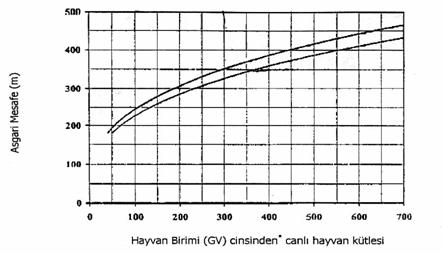 10) Büyükbaş/küçükbaş hayvanlarıcinsinden, hayvan yeri sayısını canlı hayvan kütlesine dönüştürme faktörleri aşağıda gösterilmiştir. Barındırma yönteminden büyük ölçüde farklı üretim yöntemleri için ortalama münferit hayvan kütlesi (büyükbaş/küçükbaş hayvan cinsinden) münferit olarak tespit edilebilir.*1 GV (büyükbaş/küçük başhayvan birimi) = 500 kg canlı hayvan 11) Kümes hayvanları cinsinden, hayvan yeri sayısını canlı hayvan kütlesine dönüştürme faktörleri aşağıda belirtilmiştir.c) Hayvan yağlarının eritildiği tesislerde keskin kokulu maddeler;1) Kokunun oluşabileceği depolama sahaları da dahil işleme tesisleri kapalı odalarda tutulur.2) İşleme tesislerinin yanı sıra bu odaların da atık gazları toplanır.3) Koku oluşması beklenen ham madde ve ara ürünler kapalı konteynerlerde veya odalarda depolanır ve soğutulur.4) Koku yayan maddeleri içeren atık gazlar toplanır ve bir atık gaz temizleme tesisine gönderilir veya emisyon azaltımı için eşdeğer tedbirler uygulanır.ç) Et ve balık ürünlerinin tütsülendiği tesislerde keskin kokulu maddeler;1) Tütsüleme fırınlarının atık gazları toplanır ve bir atık gaz temizleme tesisine gönderilir veya emisyon azaltımı için eşdeğer tedbirler uygulanır.d) Jelatin, post tutkalı, deri tutkalı veya kemik tutkalı üreten tesisler; kesimhane yan ürünü kemikleri, hayvan kılları, tüyleri, boynuz, tırnak veya kanlarından hayvan yemi veya gübresi veya teknik yağların üretildiği tesisler; muamele edilmemiş hayvan kıllarının depolandığı veya işlendiği tesisler; muamele edilmemiş kemiklerin depolandığı tesisler ve hayvan cesetlerinin bertaraf edildiği tesisler ile bu tesislerde bertaraf edilmesi için hayvan cesetleri veya hayvan ürünleri parçalarının toplandığı veya depolandığı tesislerde keskin kokulu maddeler:1) Koku oluşması beklenen depolama sahaları da dâhil işleme tesisleri kapalı odalar içine yerleştirilir.2) İşleme tesislerinin atık gazları ile bu odalardaki hava toplanır.3) Koku oluşması beklenen ham madde ve ara ürünler kapalı konteynerlerde veya odalarda depolanır ve soğutulur.4) Koku yayan maddeleri içeren atık gazlar toplanır ve bir atık gaz temizleme tesisine gönderilir veya emisyon azaltımı için eşdeğer tedbirler uygulanır.e) Gübre (tezek) kurutma tesislerinde keskin kokulu maddeler:1) Koku oluşması beklenen depolama sahaları da dâhil işleme tesisleri kapalı odalar içine yerleştirilir; işletme tesislerinin atık gazları ile içerideki hava toplanır ve bir atık gaz temizleme tesisine beslenir.f) Düzenli depolama tesislerinde:1) Düzenli depolama tesislerinde depolanan atıkların üzerine günlük ara örtü tabakası yerleştirilir.2) Biyobozunur atıkları kabul eden tüm düzenli depolama tesislerinde gaz toplama sistemi kurulur, doğrudan veya işlenerek enerji üretiminde kullanılır. Elde edilen depo gazının, enerji üretiminde kullanılmasının ekonomik olmaması halinde depo gazı meşalelerde yakılır.Koku emisyonu azaltımı için tekniklerMADDE 8 – (1) Kokuya neden olan işletmeler koku önleyici tedbir/ek tedbir almalarının gerekli olmasıhalinde işletmelerin alabileceği koku önleyici tedbirlere ilişkin bu Yönetmeliğin EK-1’inde uygulanabilecek teknikler verilmiştir. İşletmeler, EK-1’de yer alan koku önleyici teknikler dışında, işletmeleri için uygun teknikleri kullanabilirler. Söz konusu tekniklerin Bakanlıkça uygun görülmesi gerekmektedir.(2) 7 nci maddede yer alan işletmelerin, öncelikle 7 nci maddede yer alan hüküm ve esasları sağlamasıgerekmekte olup, buna rağmen şikâyet konusu olmaları halinde koku önleyici ek tedbir almaları gereklidir.Emisyon sınır değerleriMADDE 9 – (1) Şikâyete konu olan işletmenin faaliyet gösterdiği zamanlarda koku emisyonuna neden olan kaynak/kaynaklarından ulusal/uluslararası standartlara göre alınan ve işletme/tesisin koku emisyonunu temsil eden en az üç kokulu gaz örneğinin olfaktometrik olarak ölçülmüş koku konsantrasyonlarının geometrik ortalaması;a) 1000 KB/m3 veya daha az ise, işletme/tesiste kaynakta koku giderimi konusunda herhangi bir işlem yapılmaz.b) 1000-10.000 KB/m3 aralığında ise, yetkili merci tarafından, işletmede koku kontrol/ek koku kontrol tedbiri alınması, alınan tedbirlerin etkinliğinin belirlenmesi için kaynak/kaynaklarda ölçüm yapılarak bu çalışmalarla ilgili raporun yetkili mercie sunulması için süre verilir.c) 10.000 KB/m3 ten büyük ise, yetkili merci tarafından 16 ncı madde kapsamında idari yaptırım uygulanır ve işletmede koku kontrol/ek koku kontrol tedbiri alınması, alınan tedbirlerin etkinliğinin belirlenmesi için kaynak/kaynaklarda ölçüm yapılarak bu çalışmalarla ilgili raporun yetkili mercie sunulması için süre verilir.(2) Koku şikâyetine neden olan işletme/tesislerin sorumluları, koku emisyonunu gidermek üzere önlem aldıktan sonra koku kaynağındaki emisyonu yeniden ölçtürür.(3) Bir işletmede birden fazla koku kaynağı olan tesis varsa, bu durumda her bir kaynaktaki koku debisi (qkoku) bulunup, işletmenin tümü için toplandıktan sonra, bütün kaynaklardan çıkan kokulu gaz hacimsel debileri (Q) toplamına bölünerek ortalama koku konsantrasyonu belirlenir. Bu şekilde bulunan ortalama koku konsantrasyonu birinci fıkranın (a), (b) ve (c) bentlerine göre değerlendirilir.(4) Hedonik tonu olumlu olan kokular için sınır değer iki ile çarpılarak alınır.DÖRDÜNCÜ BÖLÜMŞikâyetlerin DeğerlendirilmesiŞikâyetlerin değerlendirilmesine ilişkin esaslarMADDE 10 – (1) Şikâyete neden olan koku emisyonları aşağıdaki esaslara göre değerlendirilir.a) Şikâyet yetkili mercie dilekçe ile başvurulması halinde değerlendirmeye alınır.b) Yetkili merci tarafından,şikâyet mahallinde denetim yapılır.c) Yetkili merci tarafından;şikâyet mahallindeki tüm olası koku kaynaklarının ve çevresinde koku problemine katkıda bulunabilecek başka kaynakların var olup olmadığının ve koku önlemlerinin alınıp alınmadığının tespiti yapılıp, koku kaynağı ile ilgili diğer bilgiler de toplanarak şikâyet mahallinde, EK-2’de yer alan Koku Şikâyet Denetim Formu doldurulur.ç) Şikâyetin, bu Yönetmelik kapsamında tanımlanan koku probleminden kaynaklanmadığının anlaşılması halinde, şikâyet yetkili merci tarafından sonlandırılır.d) Şikâyetin, bu Yönetmelik kapsamında tanımlanan koku probleminden kaynaklandığının tespit edilmesi halinde;1) Kokuya neden olan işletme/tesislerdenşikâyet konusu olan kaynaklarda 7 nci madde kapsamında alınması gereken önlemler olup, olmadığı ve bu önlemleri alıp almadıkları incelenir.2) İşletme/tesisin, 7 nci madde kapsamında alması gerekli önlemleri almadığı tespit edilirse, 16 ncı madde gereğince işlem yapılır ve önlemler alması için süre verilir.3) İşletme/tesisin, 7 nci madde kapsamında önlemleri almış olduğu halde, şikâyet konusu ise; şikâyete neden olan kaynak/kaynaklarda koku emisyonu ölçtürmesi ve koku emisyon raporunu yetkili mercie sunması talep edilir.4) 7 nci madde kapsamında koku kontrol tedbirleri almakla yükümlü olmayan işletmeler/tesislerin; şikâyet söz konusu ise; şikâyete neden olan kaynak/kaynaklarda koku emisyonu ölçtürmesi ve koku emisyon raporunu yetkili mercie sunması talep edilir.5) Koku emisyon raporu yetkili merci tarafından 9 uncu maddede belirtilen hususlar dikkate alınarak değerlendirilir ve değerlendirme sonuçları işletme/tesise bildirilir.6) Yetkili merci tarafından tedbir alınmasının istenilmesi halinde alınan tedbirlerin etkinliği ölçümlerle belirlenir.7) Yetkili merci tarafından yapılan her değerlendirme sonucunda; EK-4’te yer alan Şikâyet Değerlendirme Formu hazırlanır. Şikâyet Değerlendirme Formu dikkate alınarak şikâyet konusu devam ettirilir veya sonlandırılır.8) Koku emisyonu ölçümleri, koku kontrol ve ek koku kontrol tedbirlerin alınması gerektiği hallerde süreler yetkili merci tarafından belirlenir.9) Şikâyetleri değerlendirme, denetim ve idari yaptırım konusunda yetki devri yapılan kurum/kuruluşlarda Bakanlıkça esasları belirlenecek uzmanlıktaki personelin görevlendirilmesi gerekmektedir.BEŞİNCİBÖLÜMKoku Emisyonlarının Ölçülmesi ve Ölçüm Sonuçlarının DeğerlendirmesiKoku Emisyonlarının tespit edilmesiMADDE 11 – (1) Koku emisyonunun tespitinde aşağıdaki şartlara uyulur.a) Koku emisyonu tespiti ve ölçümü Bakanlıkça yetki verilen kurum/kuruluşlar tarafından yapılır.b) İşletme/tesiste koku konsantrasyonu ölçümlerinin yapılmasında ulusal/uluslararası kabul görmüşstandartlarda belirtilen esaslar uygulanır.c) İşletme/tesislerin prosesinde veya işletme/tesis sınırları içinde kokuya neden olabilecek kaynaklar belirlenir ve değerlendirilir.ç) Emisyon kaynaklarından numune alma yöntemleri ve yerleri belirlenir.d) Koku kaynaklarının şikâyet noktasına olan uzaklığı belirlenir.e) Koku kaynaklarının yerleşik olduğu mahallin kentsel, kırsal, ticari veya endüstriyel bölge olup olmadığıbelirlenir.f) İşletme/tesis içinde belirlenmiş olan koku kaynaklarında, örnekleme yapılarak, olfaktometrik ölçümler gerçekleştirilir ve koku konsantrasyonları belirlenerek EK-3’te yer alan Koku Emisyonu Ölçüm Raporu formatına uygun olarak Emisyon Raporu hazırlanır.Koku emisyonu ölçüm raporuMADDE 12 – (1) Koku emisyonu ölçüm raporu EK-3’te yer alan formata uygun olarak hazırlanır.(2) İşletme/tesisin endüstriyel ve ticari sırları varsa işletme sahibinin/işletmecinin talebi üzerine bu bilgiler umuma ifşa edilemez.Ölçümde kullanılacak cihazlar ve özellikleriMADDE 13 – (1) Koku kaynağından alınan kokulu gaz örnekleri içindeki koku konsantrasyonu olfaktometrik yöntemle tayin edilir. Olfaktometrik ölçümlerde kullanılan cihaz olfaktometredir.(2) Ölçümler ve değerlendirmeler sırasında ulusal/uluslararası kabul görmüş standartlarda belirtilen esaslara uyulur.Ölçüm yapacak personelin nitelikleriMADDE 14 – (1) Koku emisyonunu ölçecek kişilerin özellikleri ve panelistlerin kalibrasyonuna ilişkin esaslar Bakanlıkça belirlenir.Ölçümler için yapılacak harcamalarMADDE 15 – (1) Koku emisyonunun belirlenmesi için yapılacak analiz ve ölçümlerin giderleri, Çevre Kanununun 12 nci maddesine göre karşılanır.ALTINCI BÖLÜMÇeşitli ve Son Hükümlerİdari yaptırımlarMADDE 16 – (1) Şikâyet konusu koku emisyonuna sebep olan işletme/tesisler tarafından;a) 9 uncu maddenin birinci fıkrasının (c) bendinde belirtilen sınır değerlerin üzerinde çevreye koku emisyonu verilmesi,b) Yetkili merci tarafından verilen sürelerde; işletme/tesis tarafından koku emisyonlarının önlenmesine ilişkin tedbirleri alarak alınan tedbirlere ilişkin raporun ve/veya ölçüm raporlarının sunulmaması,c) 7 nci madde kapsamında yer alan tesis/işletmelerin alması gereken koku kontrol tedbirlerinin alınmaması,durumlarında Çevre Kanununun 15 inci ve 20 nci maddelerinde öngörülen idari yaptırımlar uygulanır.EğitimMADDE 17 – (1) Bu Yönetmelik kapsamında yer alan hususlara yönelik eğitimler Bakanlıkça yapılır veya yaptırılır.Yürürlükten kaldırılan yönetmelikMADDE 18 – (1) 4/9/2010 tarihli ve 27692 sayılı Resmî Gazete’de yayımlanan Kokuya Sebep Olan Emisyonların Kontrolü Yönetmeliği yürürlükten kaldırılmıştır.YürürlükMADDE 19 – (1) Bu Yönetmelik yayımı tarihinde yürürlüğe girer.YürütmeMADDE 20 – (1) Bu Yönetmelik hükümlerini Çevre ve Şehircilik Bakanı yürütür. EK-1KOKU AZALTIMINA YÖNELİK TEKNİKLERŞikâyete sebep olan koku emisyonları, işletme/tesisin prosesi gereği oluşabileceği gibi, tesisin işletilmesinde oluşan sorunlardan ve işletme yetersizliğinden de ortaya çıkabilir. Koku kontrol yöntemleri iki ayrı başlık altında ele alındığında;Tesis türüne göre; şikâyete sebep olan koku emisyonu oluşturan tesis ve faaliyetler incelendiğinde, ortaya çıkan kokuların kaynaklanma nedeni ve yapısı ile birlikte bunların önlenmesinde uygulanabilecek yöntemler bu faaliyetlerin türüne göre değişiklik gösterebilir. Aşağıda koku oluşumuna en fazla neden olan faaliyetler ve buralarda uygulanabilecek önlem yöntemleri yer almaktadır.1) Gıda sanayiinde;Proses Kontrolü: Üretimde kullanılan hammaddeler, bunların işlenişi, kapalı veya açık prosesler, çalışma sıcaklıkları ve süreleri, havalandırma koşulları v.b.,değiştirilmesi,Depolama: Organik maddelerin, hammaddelerin ve ürünlerin depolanma süresi, sıcaklıkları, depo yapısı v.b. değiştirilmesi,Absorbsiyon: Oluşan kokulu gaz ve sıvıların absorbsiyon ile arıtılması,Biyo-filtre: Oluşan kokulu gaz ve sıvıların biyolojik bir ortamda bakterilerce parçalanarak arıtılması,Oksidasyon: Oluşan kokulu gaz ve sıvıların yükseltgenerek parçalanması ve bu şekilde arıtılması,2) Hayvan çiftliklerinde; Ahırların temiz ve kuru tutulması,Nem tutmayan zemin kaplamaları kullanılması,Tesisin çevredeki birimlerle olan uzaklığına göre kapasite sınırlaması getirilmesi,Hayvanların beslenme rejimini değiştirerek koku emisyonunun azaltılması,3) Kesimhane ve hayvansal yan ürünlerin depolanması faaliyetlerinde;Maddelerin hızlı prosese sokulması,Yan ürünlerin kısa süre için ve düşük sıcaklıkta depolanması,Yoğuşturulamayan buhar ve gazların yakılması,Proses suyunun proses-dışı sudan ayrılması,Proses/tesis havasının toplanarak yakma tesisinde yakılması,Koku tutucu yedek sistemler (Aktif karbon, v.b). 4)  Hayvansal yan ürünlerin işlendiği faaliyetlerde (Rendering);Pişirme buharının yoğuşturulması,Yoğuşturulamayan buhar ve gazların yakılması veya biyofiltrasyonu,Buhar ve gazların termal oksidasyonu ve/veya biyofiltrasyonu,Tüm proses hattının kapatılması,Rendering öncesinde suyun kandan alınması (buhar koagülasyonu ile)5) Balık unu ve yağı üretim faaliyetlerinde;Taze hammadde kullanılması,Proses havasının toplanarak yakılması,6) Atıksu arıtma tesislerinde;Kapalı sistemler: Kokuya neden olan ancak proses gereği koku oluşumunun önlenemeyeceği ön çökeltme havuzu, aerobik ve anaerobik arıtma havuzu, arıtma çamuru bertarafı gibi ünitelerin üzerlerinin kapatılarak kokulu gazların çevreye yayılmasının önlenmesi ve toplanarak arıtılması,Biyofiltreden geçirme: Tüm organik işletme gazlarının biyofiltreden geçirilmesi,Bacalarda–flare: Oluşan kokulu gazların çeşitli durumlarda, flare bacası ile yakılması (Bu kapsamda yer flare sistemi önlenir.),7) Tabakhanelerde;Kapalı sistemlerin kullanılması,Uygun depolanması,Stok akış kontrolü yapılması,Islak yıkama sistemleri ile kokulu gazların arıtılması,Adsorbsiyon yapılması,Biyo-filtreleme yapılması,Atık gaz insinerasyonu: kokulu gazların toplanarak yakılması,8) Diğer tesislerde;Adsorbsiyon yapılması, (aktif karbon, zeolit vb. materyaller kullanılarak),Absorbsiyon yapılması (ıslak tutucular vb. ),  Biyolojik arıtma yapılması (Biyofiltre, biyoyıkama vb.),Termal veya katalitik oksidasyon yapılması,Diğer tekniklerin uygulanması (Ozon, plazma teknolojisi, UV, katalitik filtreler vb.).Önlem yapısına göre; temiz üretim ve kirliliğin kaynağında önlenmesi ilkelerine göre yaklaşıldığında, kokunun oluşmasını önlemek, arıtma veya güvenlik mesafesi uygulanması gibi yöntemlerden daha etkili olmaktadır. Bu açıdan, koku önleme yöntemleri önlemin yapısına göre aşağıda belirtilmiştir.1) Kaynakta önleme:Uygun hammadde kullanımı: Alternatifler arasından koku oluşumuna neden olmayacak hammaddelerin tercih edilmesi, aradaki olası maliyet farkının arıtma maliyeti göz önünde bulundurularak değerlendirilmesi,Uygun hammadde ve atık depolama: Depoların ve depolama koşullarının belirli standartlarda yapılması, Proses kontrolü,Sızıntı ve kaçakların önlenmesi: Sızıntı ve kaçakların önlenmesi için işlemlerin olabildiğince kapalı ortamlarda gerçekleştirilmesi, boru ve kazanlarda kaçakların önlenmesi, kokulu proses gazlarının toplanarak arıtılması, 2) Arıtma: Yoğuşturma: Atık gazdaki çözücü buharları ya da diğer kokulu gazları, sıcaklıklarını çiğ noktalarının altına düşürerek ayırmaya yarayan bir tekniktir. Kokulu gazlarda genellikle suya doymuş gazdan yoğuşturularak ayrılan su kokulu gazlar içinde bir soğurucu görevi görmekte ve bu şekilde kokulu gaz arıtılmaktadır. Kokulu gazlar için uygulama sınırı 100.000 koku birimi/Nm3’tür.Adsorpsiyon: Gaz moleküllerinin, belirli bileşikleri diğerlerine tercih eden katı yüzeylerde tutunduğu ve dolayısıyla sıvıdan ayrıldığı heterojen bir tepkimedir. Biyofiltrasyon: Burada kokulu gaz bakteri ortamından geçirilerek gazın içerisindeki çeşitli maddelerin besin olarak bakterilerce parçalanması sağlanmaktadır. Biyo-yıkama: Islak gaz yıkamayı biyolojik parçalamayla birleştirir. Burada yıkama suyu kokulu gaz bileşenlerini oksidize edebilecek bakteri popülasyonlarını barındırır. Bunun için, atık gaz içeriğinin yıkanabilir ve yıkanan bileşenlerin de aerobik koşullarda biyolojik olarak yıkılabilir olması gerekir.Biyo-damlatma: Biyo yıkama ile aynı koşullarda çalışır. Biyo yıkamanın aksine, bakteri popülasyonu destek öğeleri yani bir yatak malzemesi üzerinde tutunmuşlardır. Burada, sıvı, inert maddelerden oluşan bir yataktan dolaştırılarak geçirilmektedir.Isıl (termal) oksidasyon: Atık gaz akışı içindeki kokulu gazların, içeriğindeki karışımın hava veya oksijen ile birlikte, bir fırında, parlama noktasının üzerindeki bir sıcaklığa ısıtılması ve karbondioksit ve suya dönüşmek üzere tam yanma sağlayacak kadar yeterli bir süre yüksek sıcaklığın korunması yoluyla oksidasyon işlemidir.Katalitik oksidasyon: Katalitik oksitleyiciler, termal oksitleyicilere çok benzeyen bir şekilde çalışırlar. Aradaki en büyük fark, alev bölgesinden geçen gazın bir katalizör yatağından da geçmesidir. Katalizör, oksidasyon tepkimesi hızını artırarak daha düşük sıcaklıklarda gerçekleşmesini sağlar. Böylece, daha küçük oksitleyicilerin kullanımına olanak tanınır.EK-2 KOKU ŞİKÂYETİ DENETİM FORMUEK-3KOKU EMİSYONU ÖLÇÜM RAPORU FORMATIEmisyon raporu en az aşağıda verilen bilgileri içerecek şekilde düzenlenir. Gerekli görülmesi halinde, yetkili merci tarafından ek bilgiler de istenebilir.Örnekleme Verileri:Kokuya neden olan kaynak/işletme/tesisin adı, adresi, telefon numarası, faks numarası.İşletme/tesis yetkilisinin adı ve soyadı.Koku kaynak/kaynaklarının tanımı ve isimlendirilmesi. Koku örneğinin tanımı (kokunun neyi andırdığı).Örneklemenin gerçekleştirildiği tarih ve saati.	Örnekleme koşulları.	Örnekleme sırasındaki tesis/proses koşulları. Örneklemeyi yürüten uzmanın adı ve soyadı.	Koku kaynağındaki örnekleme yeri.	Kullanılan gaz örnekleme torbalarının cinsi ve hacmi.	Ölçüm Sonuçları (Olfaktometre ölçümleri): Ölçüm yeri, zamanı ve saati.	Ölçümü yürüten uzmanın adı ve soyadı.	Ölçüm sırasındaki koşullar.	Başlangıçta belirlenen gaz seyreltme aralıkları.	Ölçüm öncesi ön seyreltme veya seyreltme faktörü.	Ölçümde yer alan lider panelist ve panelistlerin kişisel kodları.	Panelistlere sunulan örnek sayısı.	Ölçümler sırasında panelistlere sunulan seyreltme oranları.	Panelistlerin verdiği boş tepki sayısı ve yeri.	Sunulan tüm seyrelmelerdeki panelist tepkileri (ölçüm sonuç matrisi).Kullanılan her panelist için; referans maddeye (n-butanol) verilen tepkilere göreve kişisel koku eşik değeri tahmini.Kaynağa ait koku konsantrasyonu.		Raporu Düzenleyen Uzman:Adı, Soyadı:Kurumu:Tarih:İmza ve mühür:EK-4 ŞİKÂYET DEĞERLENDİRME FORMUEK-5ŞİKÂYET SONLANDIRMA FORMUHayvan Cinsi(Büyükbaş/Küçükbaş Hayvanlar)Ortalama Münferit Hayvan Kütlesi1. Yüklü ya da yüksüz dişi 0,302. 10 kg’a kadar yavrulu dişi0,403. Yetiştirilen yavru (25 kg’a kadar)0,034. Genç dişi (90 kg’a kadar)0,125. Besi hayvanları (110 kg’a kadar)0,136. Besi hayvanları (120 kg’a kadar)0,15Hayvan Cinsi(Kümes Hayvanları)Ortalama Münferit Hayvan KütlesiYumurtlayan kümes hayvanları0,0034Genç kümes hayvanları (18. Haftaya kadar)0,001435 güne kadar besi piliçleri0,001549 güne kadar besi piliçleri0,0024Yetiştirilen pekin ördekleri(3. Haftaya kadar)0,0013Besi pekin ördekleri (7. haftaya kadar)0,0038Yetiştirilen uçan ördek (3. Haftaya kadar)0,0012Besi uçan ördeği (10. Haftaya kadar)0,0050Yetiştirilen hindi (6. Haftaya kadar)0,0022Besi hindisi, dişi kanatlılar (16. haftaya kadar)0,0125Besi hindisi, erkek kanatlılar (21. haftaya kadar)0,0222Form No:Tarih:1Şikâyete Neden Olan Kaynağın Yeri:2İşletmenin/Tesisin Adı, Adresi, Tel No, Faks No:3Tesisin Türü:4Kokunun Şiddeti ve Hedonik TonuŞiddetiŞiddetiŞiddetiŞiddetiŞiddeti□Düşük□Düşük□Orta□Orta□Yüksek4Kokunun Şiddeti ve Hedonik TonuHedonik TonHedonik TonHedonik TonHedonik TonHedonik Ton□Nötr□Nötr□Hoş□Hoş□Nahoş5Kokunun Süre ve Sıklığı6Şikâyet Mahallindeki Arazi Kullanım Durumu□Yerleşim□Yerleşim□Sanayi□Turizm□Turizm□Turizm□Kentsel□Kentsel□Kırsal□Kırsal7Şikâyet Mahallindeki Koku KaynaklarıŞikâyet mahallinin koku kaynaklarına uzaklığıŞikâyet mahallinin koku kaynaklarına uzaklığıŞikâyet mahallinin koku kaynaklarına uzaklığıŞikâyet mahallinin koku kaynaklarına uzaklığıŞikâyet mahallinin koku kaynaklarına uzaklığıŞikâyet mahallinin koku kaynaklarına uzaklığıŞikâyet mahallinin koku kaynaklarına uzaklığıŞikâyet mahallinin koku kaynaklarına uzaklığı7Şikâyet Mahallindeki Koku KaynaklarıKaynak çevresinde koku problemine katkıda bulunabilecek başka kaynakların, işletmelerin var olup olmadığıKaynak çevresinde koku problemine katkıda bulunabilecek başka kaynakların, işletmelerin var olup olmadığıKaynak çevresinde koku problemine katkıda bulunabilecek başka kaynakların, işletmelerin var olup olmadığıKaynak çevresinde koku problemine katkıda bulunabilecek başka kaynakların, işletmelerin var olup olmadığı□Evet□Evet□Evet□Evet7Şikâyet Mahallindeki Koku KaynaklarıKaynak çevresinde koku problemine katkıda bulunabilecek başka kaynakların, işletmelerin var olup olmadığıKaynak çevresinde koku problemine katkıda bulunabilecek başka kaynakların, işletmelerin var olup olmadığıKaynak çevresinde koku problemine katkıda bulunabilecek başka kaynakların, işletmelerin var olup olmadığıKaynak çevresinde koku problemine katkıda bulunabilecek başka kaynakların, işletmelerin var olup olmadığı□Hayır□Hayır□Hayır□Hayır7Şikâyet Mahallindeki Koku KaynaklarıMadde 9 kapsamında koku önlemlerinin alınıp alınmadığıMadde 9 kapsamında koku önlemlerinin alınıp alınmadığıMadde 9 kapsamında koku önlemlerinin alınıp alınmadığıMadde 9 kapsamında koku önlemlerinin alınıp alınmadığı□Evet□Evet□Evet□Evet7Şikâyet Mahallindeki Koku KaynaklarıMadde 9 kapsamında koku önlemlerinin alınıp alınmadığıMadde 9 kapsamında koku önlemlerinin alınıp alınmadığıMadde 9 kapsamında koku önlemlerinin alınıp alınmadığıMadde 9 kapsamında koku önlemlerinin alınıp alınmadığı□Hayır□Hayır□Hayır□Hayır7Şikâyet Mahallindeki Koku KaynaklarıKaynak/Kaynaklarla İlgili Diğer Bilgiler  Kaynak/Kaynaklarla İlgili Diğer Bilgiler  Kaynak/Kaynaklarla İlgili Diğer Bilgiler  Kaynak/Kaynaklarla İlgili Diğer Bilgiler  8KARARŞikâyet koku probleminden kaynaklanıyor	□                           Şikâyet konusu sonlandırıldı   □Şikâyet koku probleminden kaynaklanıyor	□                           Şikâyet konusu sonlandırıldı   □Şikâyet koku probleminden kaynaklanıyor	□                           Şikâyet konusu sonlandırıldı   □Şikâyet koku probleminden kaynaklanıyor	□                           Şikâyet konusu sonlandırıldı   □Şikâyet koku probleminden kaynaklanıyor	□                           Şikâyet konusu sonlandırıldı   □Şikâyet koku probleminden kaynaklanıyor	□                           Şikâyet konusu sonlandırıldı   □Şikâyet koku probleminden kaynaklanıyor	□                           Şikâyet konusu sonlandırıldı   □Şikâyet koku probleminden kaynaklanıyor	□                           Şikâyet konusu sonlandırıldı   □Şikâyet koku probleminden kaynaklanıyor	□                           Şikâyet konusu sonlandırıldı   □Şikâyet koku probleminden kaynaklanıyor	□                           Şikâyet konusu sonlandırıldı   □Şikâyet koku probleminden kaynaklanıyor	□                           Şikâyet konusu sonlandırıldı   □Şikâyet koku probleminden kaynaklanıyor	□                           Şikâyet konusu sonlandırıldı   □8.1Şikâyet Koku Probleminden Kaynaklanıyorsa;Şikâyet Koku Probleminden Kaynaklanıyorsa;8.1.1Koku Emisyonu Ölçüm Raporu Hazırlayarak Yetkili Mercie Sunulması İçin Verilen Süre;Koku Emisyonu Ölçüm Raporu Hazırlayarak Yetkili Mercie Sunulması İçin Verilen Süre;8.2     Şikâyet Konusu Sona Erdi İse;Şikâyet Konusu Sona Erdi İse;8.2.1İlgili Şikâyet Sonlandırma Formu Tarih Ve Numarasıİlgili Şikâyet Sonlandırma Formu Tarih Ve NumarasıForm No:Tarih:1.İlgili Koku Şikâyet Denetim Formu Tarih ve Numarası2.Koku Kaynağı Olarak Belirlenen Etkinlik (İşletme/Tesis)2.1Adı2.2Adresi2.3Koku kaynakları ve özellikleri2.4Şikâyete konu olan koku kaynağı (noktasal, alansal)2.5Öngörülen düzeltici etkinlik ve alınan önlemler/Koku giderme verimi(Tedbir/ek tedbir  alan işletmeler için sunulan koku emisyonu  ölçüm raporuna göre doldurulacaktır)3.Yapılan Ölçümler3.1Ölçüm tarihi3.2Ölçüm sonuçları3.3Ölçüm değerlendirmesi (Eksiklikler/Uygunsuzluklar)4.KARAR KARAR KARAR Koku Emisyonu Azaltım Tedbiri Gerekli    □           Şikâyet konusu devam etmiyor  □Koku Emisyonu Azaltım Tedbiri Gerekli    □           Şikâyet konusu devam etmiyor  □Koku Emisyonu Azaltım Tedbiri Gerekli    □           Şikâyet konusu devam etmiyor  □5Şikâyet konusu devam etmiyor ise;Şikâyet konusu devam etmiyor ise;Şikâyet konusu devam etmiyor ise;5.1İlgili Şikâyet Sonlandırma Formu Tarih ve Numarasıİlgili Şikâyet Sonlandırma Formu Tarih ve Numarası6.Koku Emisyonu Ek Kontrol Tedbiri Gerekli ise;Koku Emisyonu Ek Kontrol Tedbiri Gerekli ise;Koku Emisyonu Ek Kontrol Tedbiri Gerekli ise;6.1Tedbir alınıp ölçüm raporunun sunulması için verilen süre;Tedbir alınıp ölçüm raporunun sunulması için verilen süre;Form No:Tarih:1.İlgili Koku Şikâyet Denetim Formu Tarih ve Numarası2.İlgili Değerlendirme Formları Tarih ve Numaraları3.Adı4.Adresi5.Şikâyete konu olan koku kaynağı 6.Koku Önleyici Ek Tedbir Alınmış ise;Koku Önleyici Ek Tedbir Alınmış ise;6.1.Öngörülen düzeltici etkinlik ve alınan önlemler/Koku Giderme Verimi6.2.Bu önlemlere ilişkin periyodik izleme gerekliliği6.3.Şikâyet sonlandırılana kadar uygulanan idari yaptırımlar